LPA THIRD PARTY AUTHORISATION FORM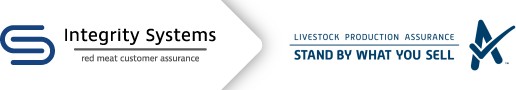 Disclaimer: This form must be provided to Integrity Systems Company Ltd in accordance with the LPA Rules & Standards published at www.integritysystems.com.au. Both parties signing this form declare that the information provided is true and correct. It is the Third Party’s responsibility to check that the information has been recorded accurately on the LPA database. Please allow up to (7) seven business days to receive confirmation that this form has been processed. Otherwise, please call the Customer Service team on 1800 683 111 (Monday – Friday, 8am to 7pm AEDT) or email LPA@integritysystems.com.au.Collection Notice: ISC requests this information to allow us to authorise you to transact within LPA. The information will only be used to verify your identity. By providing your personal information, you consent to the collection and handling of this information in accordance with ISC’s privacy policy published at www.integritysystems.com.au. You may access & correct any personal information held by us by contacting us at LPA@integritysystems.com.au. Providing the requested information is not required by law. If you choose not to provide your information, we will not be able to provide you access to the requested LPA account.Please email the completed and signed form to LPA@integritysystems.com.auPRODUCER: STRICTLY to be filled with the details of the producer to whom the PIC is officially registeredPRODUCER: STRICTLY to be filled with the details of the producer to whom the PIC is officially registeredPRODUCER: STRICTLY to be filled with the details of the producer to whom the PIC is officially registeredPRODUCER: STRICTLY to be filled with the details of the producer to whom the PIC is officially registeredPRODUCER: STRICTLY to be filled with the details of the producer to whom the PIC is officially registeredPRODUCER: STRICTLY to be filled with the details of the producer to whom the PIC is officially registeredPRODUCER: STRICTLY to be filled with the details of the producer to whom the PIC is officially registeredPRODUCER: STRICTLY to be filled with the details of the producer to whom the PIC is officially registeredProperty Identification Code (PIC):Property Identification Code (PIC):Legal Name:(to whom the PIC is registered)Legal Name:(to whom the PIC is registered)Business or Trading Name:Business or Trading Name:Business address:(street, suburb, state, postcode)Business address:(street, suburb, state, postcode)Postal address:Postal address:Mobile number:Mobile number:Telephone:Email:Email:From the date of this authorisation, until it is revoked by me in writing, I authorise the Third Party named below to have LPA access to my PIC in accordance with the selected option below: Please select ONLY ONE below:From the date of this authorisation, until it is revoked by me in writing, I authorise the Third Party named below to have LPA access to my PIC in accordance with the selected option below: Please select ONLY ONE below:From the date of this authorisation, until it is revoked by me in writing, I authorise the Third Party named below to have LPA access to my PIC in accordance with the selected option below: Please select ONLY ONE below:From the date of this authorisation, until it is revoked by me in writing, I authorise the Third Party named below to have LPA access to my PIC in accordance with the selected option below: Please select ONLY ONE below:From the date of this authorisation, until it is revoked by me in writing, I authorise the Third Party named below to have LPA access to my PIC in accordance with the selected option below: Please select ONLY ONE below:From the date of this authorisation, until it is revoked by me in writing, I authorise the Third Party named below to have LPA access to my PIC in accordance with the selected option below: Please select ONLY ONE below:From the date of this authorisation, until it is revoked by me in writing, I authorise the Third Party named below to have LPA access to my PIC in accordance with the selected option below: Please select ONLY ONE below:From the date of this authorisation, until it is revoked by me in writing, I authorise the Third Party named below to have LPA access to my PIC in accordance with the selected option below: Please select ONLY ONE below:☐Requires shared access to my existing LPA accountIf choosing this option, please provide LPA User ID: 	*suitable for adding family members or farm managers to assist with the LPA management*NO new LPA account will be createdRequires shared access to my existing LPA accountIf choosing this option, please provide LPA User ID: 	*suitable for adding family members or farm managers to assist with the LPA management*NO new LPA account will be createdRequires shared access to my existing LPA accountIf choosing this option, please provide LPA User ID: 	*suitable for adding family members or farm managers to assist with the LPA management*NO new LPA account will be createdRequires shared access to my existing LPA accountIf choosing this option, please provide LPA User ID: 	*suitable for adding family members or farm managers to assist with the LPA management*NO new LPA account will be createdRequires shared access to my existing LPA accountIf choosing this option, please provide LPA User ID: 	*suitable for adding family members or farm managers to assist with the LPA management*NO new LPA account will be createdRequires shared access to my existing LPA accountIf choosing this option, please provide LPA User ID: 	*suitable for adding family members or farm managers to assist with the LPA management*NO new LPA account will be createdRequires shared access to my existing LPA accountIf choosing this option, please provide LPA User ID: 	*suitable for adding family members or farm managers to assist with the LPA management*NO new LPA account will be created☐Requires their own LPA account to be created on my PIC*suitable for giving Agisting parties authority to have their own LPA Account on your PIC*seeking their own LPA Accreditation, new LPA account with a unique User ID will be createdRequires their own LPA account to be created on my PIC*suitable for giving Agisting parties authority to have their own LPA Account on your PIC*seeking their own LPA Accreditation, new LPA account with a unique User ID will be createdRequires their own LPA account to be created on my PIC*suitable for giving Agisting parties authority to have their own LPA Account on your PIC*seeking their own LPA Accreditation, new LPA account with a unique User ID will be createdRequires their own LPA account to be created on my PIC*suitable for giving Agisting parties authority to have their own LPA Account on your PIC*seeking their own LPA Accreditation, new LPA account with a unique User ID will be createdRequires their own LPA account to be created on my PIC*suitable for giving Agisting parties authority to have their own LPA Account on your PIC*seeking their own LPA Accreditation, new LPA account with a unique User ID will be createdRequires their own LPA account to be created on my PIC*suitable for giving Agisting parties authority to have their own LPA Account on your PIC*seeking their own LPA Accreditation, new LPA account with a unique User ID will be createdRequires their own LPA account to be created on my PIC*suitable for giving Agisting parties authority to have their own LPA Account on your PIC*seeking their own LPA Accreditation, new LPA account with a unique User ID will be createdI acknowledge that I am responsible for any act or omission of the Third Party in connection with this authorisationI acknowledge that I am responsible for any act or omission of the Third Party in connection with this authorisationI acknowledge that I am responsible for any act or omission of the Third Party in connection with this authorisationI acknowledge that I am responsible for any act or omission of the Third Party in connection with this authorisationI acknowledge that I am responsible for any act or omission of the Third Party in connection with this authorisationI acknowledge that I am responsible for any act or omission of the Third Party in connection with this authorisationI acknowledge that I am responsible for any act or omission of the Third Party in connection with this authorisationI acknowledge that I am responsible for any act or omission of the Third Party in connection with this authorisationYour name:Your name:Signature:Signature:Date:Date:Signature:Signature:THIRD PARTY: To be filled with the details of the person who is requesting access to the producer's PICTHIRD PARTY: To be filled with the details of the person who is requesting access to the producer's PICTHIRD PARTY: To be filled with the details of the person who is requesting access to the producer's PICTHIRD PARTY: To be filled with the details of the person who is requesting access to the producer's PICTHIRD PARTY: To be filled with the details of the person who is requesting access to the producer's PICTHIRD PARTY: To be filled with the details of the person who is requesting access to the producer's PICTHIRD PARTY: To be filled with the details of the person who is requesting access to the producer's PICTHIRD PARTY: To be filled with the details of the person who is requesting access to the producer's PICLegal Name:(person seeking authorisation)Legal Name:(person seeking authorisation)Business or Trading Name:Business or Trading Name:Business address:(street, suburb, state, postcode)Business address:(street, suburb, state, postcode)Postal address:Postal address:Mobile number:Mobile number:Telephone:Email:Email:Relationship to the PIC owner:Relationship to the PIC owner:☐Family☐Agent☐Other:☐Employee☐Business associateBusiness associateI unconditionally and irrevocably indemnify Integrity Systems Company Ltd against all losses, damages, costs, charges, liabilities, and expenses which it may suffer or incur at any time arising from any act or omission in connection with this request. (*Third Party person must be of Legal age)I unconditionally and irrevocably indemnify Integrity Systems Company Ltd against all losses, damages, costs, charges, liabilities, and expenses which it may suffer or incur at any time arising from any act or omission in connection with this request. (*Third Party person must be of Legal age)I unconditionally and irrevocably indemnify Integrity Systems Company Ltd against all losses, damages, costs, charges, liabilities, and expenses which it may suffer or incur at any time arising from any act or omission in connection with this request. (*Third Party person must be of Legal age)I unconditionally and irrevocably indemnify Integrity Systems Company Ltd against all losses, damages, costs, charges, liabilities, and expenses which it may suffer or incur at any time arising from any act or omission in connection with this request. (*Third Party person must be of Legal age)I unconditionally and irrevocably indemnify Integrity Systems Company Ltd against all losses, damages, costs, charges, liabilities, and expenses which it may suffer or incur at any time arising from any act or omission in connection with this request. (*Third Party person must be of Legal age)I unconditionally and irrevocably indemnify Integrity Systems Company Ltd against all losses, damages, costs, charges, liabilities, and expenses which it may suffer or incur at any time arising from any act or omission in connection with this request. (*Third Party person must be of Legal age)I unconditionally and irrevocably indemnify Integrity Systems Company Ltd against all losses, damages, costs, charges, liabilities, and expenses which it may suffer or incur at any time arising from any act or omission in connection with this request. (*Third Party person must be of Legal age)I unconditionally and irrevocably indemnify Integrity Systems Company Ltd against all losses, damages, costs, charges, liabilities, and expenses which it may suffer or incur at any time arising from any act or omission in connection with this request. (*Third Party person must be of Legal age)☐I confirm to be 18 years old or over at the time of signing this documentI confirm to be 18 years old or over at the time of signing this documentI confirm to be 18 years old or over at the time of signing this documentI confirm to be 18 years old or over at the time of signing this documentI confirm to be 18 years old or over at the time of signing this documentI confirm to be 18 years old or over at the time of signing this documentYour name:Your name:Signature:Signature:Date:Date:Signature:Signature: